LINGUA INGLESE 1 - ESERCITAZIONIQuando iniziano le lezioni? mercoledì 5 ottobre 2022Come sono divisi i gruppi? I gruppi sono divisi secondo i seguenti criteri: N.B. Studenti in debito di Inglese 1 sono in Group 1F.Per l’orario del vostro gruppo, consultate la pagina: insegnamenti e cercate FUSARI 
https://www.unibo.it/it/didattica/insegnamentiQuale materiale devo portare alle lezioni?CASI PARTICOLARI:  Studenti Erasmus, studenti trasferiti da altri atenei o studenti che non hanno mai frequentato – contattare Dott.sse S. Stratford o C. Blundell via email o durante l’orario di ricevimento. It is not possible to change groups unless you have a valid reason e.g. a timetable clash. If this is the case, please contact us via email explaining your reason. You may not change until you have had written approval.sarah.stratford@unibo.itcatherine.blundell@unibo.itSONO NEL GRUPPO:             SE HO:1FDebito d’esame Inglese 1 Un punteggio OOPT*  da 55 a 70PET with distinctionIELTS 5 – 5.5TOEFL iBT 60-651EUn punteggio OOPT* da 71 a 79FCE grade CISE IIIELTS 6TOEFL iBT 66 -801DUn punteggio OOPT* da 80 a 85FCE grade BIELTS 6,5 TOEFL iBT 81- 901CUn punteggio OOPT* da 86 a 90FCE grade AIELTS 7 ISE IIITOEFL iBT 91 – 951BUn punteggio OOPT* da 91 a 99CAE grade CIELTS 7.5TOEFL iBT 96 - 1001AUn punteggio OOPT* di 100+ CAE grades A and BCPE IELTS 8+TOEFL iBT 101+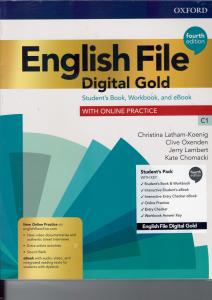 Libro di testo: English File Advanced DIGITAL. (FOURTH EDITION), OUP